People Scrutiny CommitteeForward Work ProgrammeChair:		Councillor T SmithVice-Chair:	Councillor J Morgan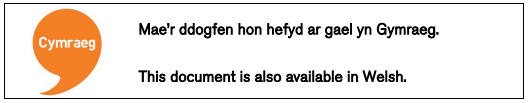 Dates Scrutiny TopicPurpose Meeting: 18th July 2023Proposed Forward Work Programme 2023/24ApprovalTo agree the Forward Work Programme for 2023/24.Meeting: 18th July 2023Safeguarding Performance reporting(including LGES Safeguarding Policy)Performance MonitoringTo provide members with Corporate, Children’s and Adult Safeguarding Performance.Dates Scrutiny TopicPurpose Meeting: 19th September 2023Violence Against Women Domestic Abuse Sexual Violence - Regional (Gwent) Strategy 2023-2026Pre-DecisionTo support the strategy.Meeting: 19th September 2023Home to School and Post 16 Transport PolicyTo be published by 1st OctoberPre-DecisionTo provide Members with the opportunity to scrutinise the draft Home to School and Post 16 Transport Policy 2023/24.Meeting: 19th September 2023Additional Learning Needs Policy ReviewPre-DecisionTo consider review of policies and recommend approval by CabinetMeeting: 19th September 2023Annual Report of the Director of Social Services 2022/23Performance MonitoringMembers to receive the Director of Social Services Annual report 2022/23.Meeting: 19th September 2023Progress Against Estyn RecommendationsPerformance MonitoringMembers to receive progress on the Estyn RecommendationsDates Scrutiny TopicPurpose Meeting: 7th November 2023Self-evaluation Performance MonitoringTo ensure that Members contribute to the development of the self-evaluation report.Meeting: 7th November 2023Improving Schools ProgrammePerformance MonitoringTo provide Members with an update on any inspection report findings and progress within schools that are causing concern or subject to Council intervention.Meeting: 7th November 2023Children’s Residential Provision in Blaenau GwentPerformance MonitoringTo receive progress on the establishment of the Local Authority Children’s Residential provision in Blaenau Gwent.Dates Scrutiny TopicPurpose Meeting: 19th December 2023Director of Social Services Quarter 1 and 2 updatePerformance MonitoringMembers to receive the quarterly update of the Director of Social Services Annual report. Meeting: 19th December 2023Director of Education Quarter 1 and 2 updatePerformance MonitoringMembers to receive the quarterly update of the Director of Education Annual report.Dates Scrutiny TopicPurpose Meeting: 30th January 2024School Admissions Policy for Nursery and Statutory Education Statutory deadline for the policy to be published by 15th AprilPre-DecisionTo consider the draft School Admissions Policy for Nursery and Statutory Education 2023/24.Meeting: 30th January 2024Safeguarding Performance reportingPerformance MonitoringTo provide members with Corporate, Children’s and Adult Safeguarding Performance.Dates Scrutiny TopicPurpose Meeting: 19th March 2024Improving Schools ProgrammePerformance MonitoringTo provide Members with an update on any inspection report findings and progress within schools that are causing concern or subject to Council intervention.Dates Scrutiny TopicPurpose Meeting: 7th May 2024Deadline: 22nd April 2024Items to be identified